Приложение № 1ПОЛОЖЕНИЕо проведении Кубка города Нижний Тагил по блицуОбщее положениеКубок города Нижний Тагил по блицу (далее соревнование) проводится в соответствии с календарным планом официальных физкультурных мероприятий и спортивных мероприятий  города Нижний Тагил на 2022 год, утвержденным Приказом управления по развитию физической культуры, спорта и молодежной политики Администрации города  Нижний Тагил от 21 декабря 2021 года № 401 и в соответствии с правилами по виду спорта «шахматы».Цель и задачиЦель:- выявление сильнейших шахматистов по блицу.Задачи:- популяризация и развитие шахмат в городе Нижний Тагил;- повышение мастерства и квалификации шахматистов;- пропаганда здорового образа жизни среди шахматистов.Место, сроки и время проведения соревнованияСоревнование проводится в течение 2022 года 1 раз в месяц  на игровой площадке Lichess.org. Соревнование состоит из 12 турниров. Начало соревнования в 20.00.Организаторы проведения соревнованияОбщее руководство организацией соревнования осуществляют ОО «Нижнетагильская местная шахматная федерация» и МБУ ДО «ШШЦ» имени Е.Г. Зудова».Непосредственное проведение соревнования возлагается  на судейскую коллегию.Главный судья соревнования – А.С. Усова, 3 категория.Требования к участникам и условия их допускаК участию в соревновании допускаются все желающие шахматисты, зарегистрированные на игровой площадке Lichess.org и вступившие в группу ChessNT.Программа и условия проведения соревнованияСоревнование проводится по правилам вида спорта «шахматы», утверждённым приказом Министерства спорта Российской Федерации № 988 от 29 декабря 2020 года и в соответствии с Положением о межрегиональных и всероссийских официальных спортивных соревнований по шахматам 2021 года.Соревнование проводится согласно Программе соревнования (Приложение № 1).Соревнование проводится по правилам игровой площадки Lichess.org. Контроль времени - 5 минут на партию каждому участнику с добавлением 3 секунд на ход, начиная с первого.Условия подведения итоговМеста в каждом турнире определяются по наибольшей сумме набранных очков. В случае равенства очков более высокое место определяется по правилам игровой площадки Lichess.org. Победители соревнования определяются по сумме баллов, набранных в 12 турнирах.  Подсчет баллов ведется после каждого турнира. За 1 место присуждается 10 баллов, за 2 место – 9 баллов, за 3 место – 8 баллов и т.д. до 10 места. В случае равенства баллов преимущество получают участники, принявшие участие в большем количестве турниров.НаграждениеУчастники, занявшие 1-3 место, в каждом из 12 турниров, награждаются денежными призами в размере: 1 место - 300 рублей, 2 место – 200 рублей, 3 место – 100 рублей.Участники, занявшие 1-3 место по итогам 12 турниров награждается кубками и грамотами. Заявки на участие в соревнованииУчастники соревнования самостоятельно регистрируются на игровой площадке Lichess.org. Справочная информация: Усова Анна Сергеевна: 25-78-35, e-mail: chess_ok_nt@mail.ru. Условия финансированияФинансирование соревнования проводится из средств МБУ ДО «ШШЦ» имени Е.Г. Зудова» в соответствии с порядком финансирования и норм расходов официальных физкультурных и спортивных мероприятий, проводимых на территории города Нижний Тагил, утверждённым Приказом управления по развитию физической культуры, спорта и молодёжной политики Администрации города Нижний Тагил от 30 декабря 2020 года № 355.Призовой фонд формируется за счет спонсорских средств.Данное положение является официальным вызовом на соревнование!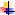 УТВЕРЖДАЮ: Начальник управленияпо развитию физической культуры,спорта и молодежной политики Администрации города Нижний Тагил________________И.Л. ЕремееваСОГЛАСОВАНО: ПрезидентОО «Нижнетагильская местная шахматная федерация» ____________Г.И. АбдуловУТВЕРЖДЕНОприказом  МБУ ДО «ШШЦ» имени Е.Г. Зудова»от __.__.20__№ ___